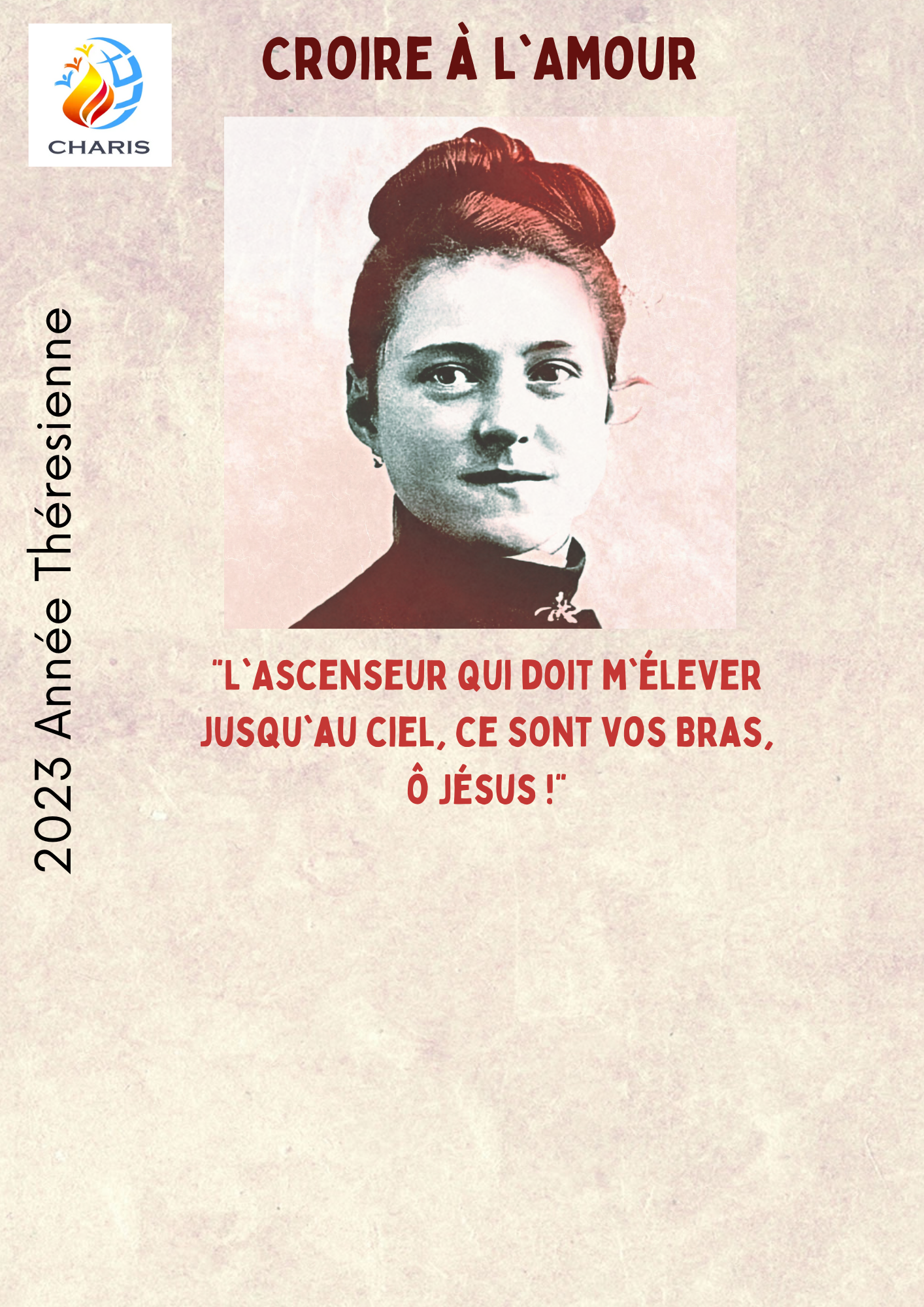 Ville, SalleOrganisation: Secrétariat groupe de prière/Paroisse,
 en collaboration avec Charis Belgique.Vers une nouvelle Pentecôte avec sainte Thérèse de Lisieux.Un parcours de 7 soirées avec prière, vidéos et réflexion.Le parcours est accessible à tous. Un film de 20 à 25 minutes a été réalisé pour chaque semaine entre Pâques et Pentecôte. Les thèmes abordés sont les suivants :Semaine 1 : le mer.12 avril – La vie de ThérèseSemaine 2 : le mer.19 avril – La grâce de NoëlSemaine 3 : le mer.26 avril – La mission de Thérèse à l’âge de 14 ansSemaine 4 : le mer.03 mai – La petite voie de Thérèse: 
                                                  humilité, abandon et confianceSemaine 5 : le mer.10 mai – La charité envers notre prochainSemaine 6 : le mer.17 mai – Thérèse et les charismesSemaine 7 : le mer.24 mai – L’offrande à l’Amour Miséricordieux Les soirées ont lieu le mercredi à 20h (accueil à partir de 19h30) à la Salle, 
Rue n°, Code postal MunicipalitéLe prix est de 15€ pour les 7 soirées.
Inscription et info : Secrétariat du groupe de prière / Paroisse,
02 123 123 ou Mail : info@gebedsgroep.be Informations complémentaires : https://charisbelgium.be/fr/event/geloven-in-de-liefde/ 